                                                 Wedding Repertoire Worksheet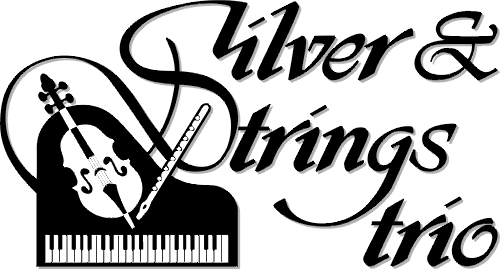 Use this along with our CLASSICAL AND POPULAR DEMOS (which are found under the NEW CLIENT INFORMATION HEADING) to help you plan your ceremony!   Please return this information no later than 1 month before your wedding.Prelude:  Choose 8 pieces for the 1/2 hour of music prior to the wedding ceremony1.2.3.4.5.6.7.8.Mothers Entrance 1.Bridesmaids Processional 1.Bride's Processional 1.Special Music.  This is optional. Please indicate which piece(s) you would like for the Unity Candle, Special Music, Communion, etc.1.2.3.Recessional:  Choose one1.We would certainly appreciate it if you would list the Silver & Strings Trio in your wedding program!Please fill out and return with your music selections:Normally the processional order is: Moms are seated Aisle runner is pulled   Minister, groom, and groomsmen line up in front  Bridesmaids, flower girl, and ring bearer enter  Bride and father enter.  Will there be any changes or additions to this order?How many mothers will be coming down the aisle? ___Will the mothers light candles before they sit down? ___Will an aisle runner be pulled prior to the bridesmaid’s entrance? ___How many bridesmaids will there be (including the maid of honor and junior bridesmaids)? ___Number of flower girls? ___Number of ring bearers? ___Will the door entering the sanctuary be closed prior to the bride’s entrance? ___Will there be a soloist? ____      (He/she must provide piano/vocal music to us at least 3 weeks ahead, and must be comfortable with a short run-through ½ hr. prior to the pre-service music.  Call or e-mail so we can work out the details.)Will the soloist use the church’s microphone, or will they need ours?What will be the final part of the service just before the recessional (i.e. introduction of Mr. and Mrs. John Smith…?)How will you be dismissing your guests?Where would you like us to set up?Are there any steps or problems that we may encounter when bringing in a piano or sound equipment?Where did you hear about the Silver & Strings Trio?TO ENSURE A PICTURE-PERFECT CEREMONY:Moms, please be sure that all of the attendants, the bride, and her father are lined up behind you before you start down the aisle.  Our cue to begin the processionals will be when we see you ready to walk in, about 2-3 minutes prior to the ceremony.  Don’t worry, we will continue to play pre-service music if there is a delay.  But, once you start down the aisle, everyone else needs to be right behind you!Please have 4 armless chairs set up where you would like us to play.Please be certain that we have access to an electrical outlet. Our instruments are delicate and valuable.  In order for us to perform, we must be protected from threatening weather or direct sun if we are playing outdoors.  